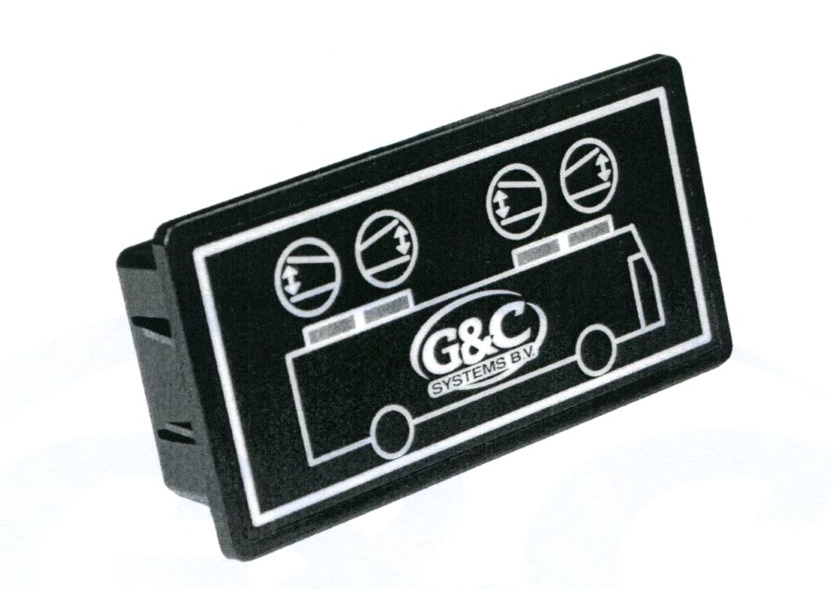 Компания «G&C Systems»Электрический регулятор люка крышиИнструкция по эксплуатацииEN v 1.1Документ: Руководство Электрический регулятор люка крыши	Дата: 13.10.2009										Версия: 1.1СодержаниеСодержание………………………………………………..……………………………………2Установка………………………………………………………………………………………3Соединение…………………………………………………….………………………………..3Размеры……………………………………………………………………………….…………3Интерфейс………………………………………………………………………………………4Режим ожидания………………………………………………………………………………2Режим нормальной работы……………………………………………………………………2Режим ошибки……………………………………………………………………………………2Режим конфигурации……………………………………………………………………………2Поиск неисправностей…………………………………………………………………………2Спецификации…………………………………………………………………………………2Страница 2 из 6Документ: Руководство Электрический регулятор люка крыши	Дата: 13.10.2009											Версия: 1.1УстановкаВ данной главе дано описание всех соединений и размеров регулятора.СоединенияНа рисунке ниже показана обратная сторона регулятора. Здесь же показаны все соединения.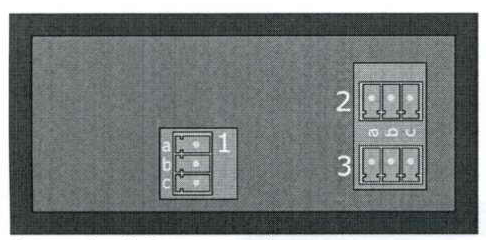 Соединитель 1: Электропитаниеа	24 Vdc		Продолжительное питание от батареи (постоянное питание)b	Gnd		Минус батареиc	24 Vdc		Импульсное питание от зажиганияСоединитель 2: Задний люкОписание приведено с учетом того, что люк открывается, когда 24 V применяются к контактам b/cа	-/24 VDC	Общее заземление люкаb	+/24 VDC	Электропитание задней стороны люкаc	+/24 VDC	Электропитание передней стороны люкаСоединитель 3: Передний люкОписание приведено с учетом того, что люк открывается, когда 24 V применяются к контактам b/cа	-/24 VDC	Общее заземление люкаb	+/24 VDC	Электропитание задней стороны люкаc	+/24 VDC	Электропитание передней стороны люкаРазмерыНа рисунке ниже показана обратная сторона регулятора с указанием размеров. Размеры внутренней коробки должны использоваться при проделывании крепежного отверстия.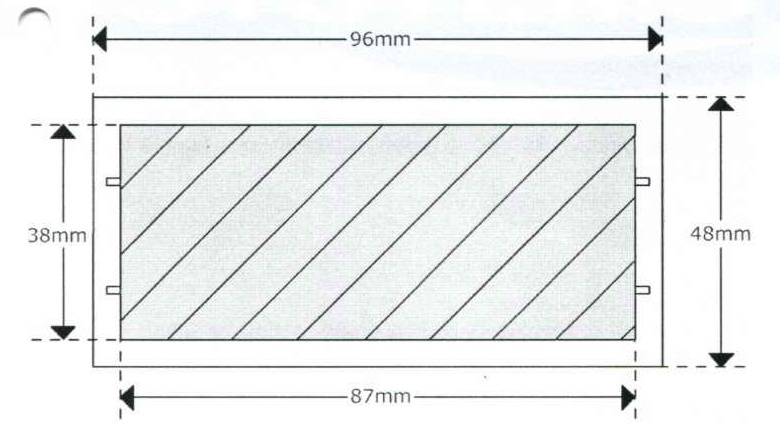 Страница 3 из 6Документ: Руководство Электрический регулятор люка крыши	Дата: 13.10.2009											Версия: 1.1ИнтерфейсИнтерфейс регулятора состоит из четырех клавиш с подсветкой и четырех окон статуса.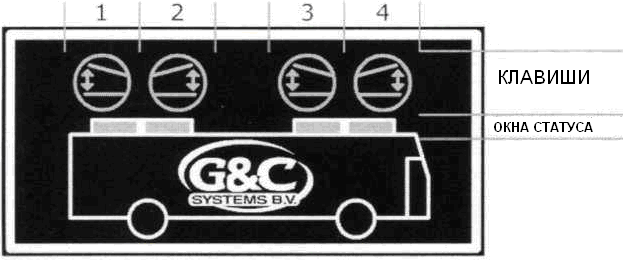 Регулятор имеет четыре режима работы, перечисленных ниже.Режим ожидания:		регулятор включается нажатием клавиши, и выключается через 40секунд.Режим нормальной работы:	в данном режиме вы можете контролировать люки и входить в режим 					конфигурации.Режим ошибки:		при возникновении ошибки регулятор переключается в режим ошибки.Режим конфигурации:		в данном режиме вы можете изменять различные настройки регулятора.Режим ожиданияРегулятор находится в режиме ожидания, когда к контакту зажигания не подается питание. Это означает, что регулятор активируется только при взаимодействии с пользователем.Вы можете активировать регулятор нажатием любой клавиши. Теперь регулятор в режиме нормальной работы, но с некоторыми исключениями:- При отсутствии взаимодействия с пользователем в течение 40 секунд, через 40 секунд регулятор опять вернется в режим ожидания. - В случае, если люк открыт во время режима ожидания, по истечении 40 секунд он не закроется автоматически, несмотря на установку автоматического закрытия (см. «Режим конфигурации»).Режим нормальной работы.После того, как пользователь активирует регулятор путем нажатия клавиши либо путем подачи питания к контактам зажигания, регулятор войдет в режим нормальной работы.Загорается подсветка клавиш на активированных люках.Каждая клавиша контролирует переднюю либо заднюю сторону люка. Статус соответствующей стороны люка - под клавишей. Когда часть люка открыта, окно статуса загорится зеленым. Нажатие клавиши переключает состояние части люка.Окна статуса имеют четыре состояния:Когда контакт зажигания выключен, регулятор переходит в режим ожидания (и выключается через 40 секунд). В зависимости от ваших установок, все люки закрываются автоматически.Нажмите и удерживайте клавишу 1 и 2 для перехода в режим конфигурации. При входе в данный режим все окна статуса три раза очень быстро мигнут.Страница 4 из 6Документ: Руководство Электрический регулятор люка крыши	Дата: 13.10.2009											Версия: 1.1Режим ошибкиПри возникновении ошибки блок переключается в режим ошибки. В данном режиме все клавиши мигают.Окна статуса показывают текущую ошибку миганием.(→Окна статуса)Режим конфигурацииВ режиме конфигурации интерфейс разделен на две части.Клавиши/окна статуса 1 и 2 показывают выбранные настройки. Путем нажатия одной из этих клавиш выбираются следующие/предыдущие настройки.Клавиши/окна статуса 3 и 4 показывают значение выбранных настроек. Путем нажатия на одну их этих клавиш можно установить большее/меньшее значение выбранных настроек.Для выхода из режима конфигурации нажмите и удерживайте клавиши 1 и 2. При выходе все окна статуса три раза очень быстро мигнут. Регулятор также выходит из данного режима при отсутствии взаимодействия с пользователем более 20 секунд.Доступны следующие опции:Статус 1 и 2 	 Описание 			 Статус 3 и 4 	ОписаниеСтраница 5 из 6Документ: Руководство Электрический регулятор люка крыши		Дата: 13.10.2009											Версия: 1.1Поиск неисправностейПроблема					Решение						СтраницаРегулятор работает только когда		Заменить контакт «а» и «с» на соединителе 1		3зажигание включеноОткрывается/закрывается не тот люк	Включить соединитель 2 и 3				3Операции люка не соответствуют		Проверить все соединители для правильной проводки	3 клавишам/ окнам статусаВ случае, если вы столкнетесь с проблемами, не описанными выше, проверьте вашу конфигурацию. Если проблема осталась, обратитесь к вашему местному дилеру.Спецификации.Электронный люк для крыши включает в себя блок регулятора, торговую марку G&C; модели 90-6000-Е (люк крыши) и 30-6000 (регулятор) соответствуют следующим Директивам:ДИРЕКТИВА КОМИССИИ 2004/104/ЕС от 14 октября . , применяемая к Директиве Совета 72/245/ЕЕС, касающаяся радиопомех (электромагнитной совместимости) транспортных средств и редактирующая Директиву 70/156/ЕЕС по аппроксимации законов стран-участников, касающихся сертификации автомобилей и их прицепов и ДИРЕКТИВУ КОМИССИИ 2007/46/ЕС ЕВРОПЕЙСКОГО ПАРЛАМЕНТА И СОВЕТА от 5 сентября ., устанавливающую основу для утверждения автомобилей и их прицепов, а также систем, компонентов и отдельных технических блоков, предназначенных для таких автомобилей: для Кондуктивного Излучения и Сопротивляемости согласно ISO 7637-2: 2004*не конденсирующийсяСтраница 6 из 6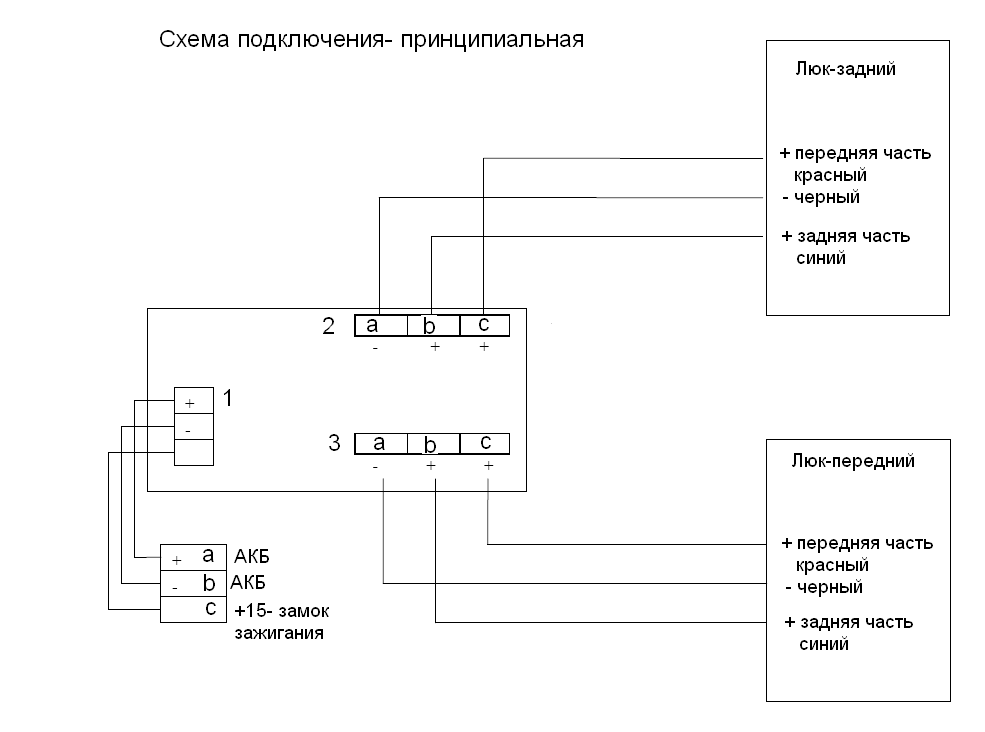 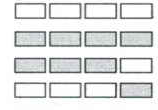 Выкл. – эта часть люка закрытаВкл. – эта часть люка открытаДлинная вкл. , короткая выкл. – эта часть люка открывается либо ожидает выполнения других задач, чтобы открытьсяДлинная выкл., короткая вкл. – эта часть люка закрывается, либо ожидает выполнения других задач, чтобы закрытьсяОшибка 1: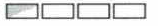 Перегрев или короткое замыкание привода питания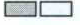 Выбор активных люков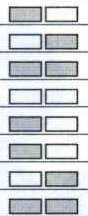 Только задний люкВыбор активных люковТолько передний люкВыбор активных люковОба люка (стандарт)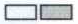 Автоматическое закрытие люков при выключенном зажиганииНетАвтоматическое закрытие люков при выключенном зажиганииДа (стандарт)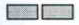 Время работы мотора5 секундВремя работы мотора6 секунд (стандарт)Время работы мотора7 секундОписаниеМинимумМаксимумЕдиницыТемпература хранения-40+80ºС*Влажность хранения595%Рабочая температура-20+50ºС*Рабочая влажность595%Электропитание (24 V)2030VТок в цепи привода мотора (каждого мотора)1AТок в режиме ожидания (при 24 V)13MaТок нормальной работы (при 24 V)3085Ma